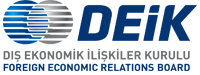 EK-2: TÜRKİYE – KAZAKİSTAN IS FORUMU18 Aralık 2018, River Plaza, İstanbulKazakistan Heyet ListesiAdı SoyadıŞirket / Kurum AdıUnvanıFaaliyet Alanı1Abzal SaparbekulyKazakistan Cumhuriyeti Ankara Büyükelçiliği Büyükelçi2Yerlan HairovKazakistan Cumhuriyeti Yatırımlar ve Kalkınma BakanlığıYatırımlar Komitesi Başkanı3Kazbek YeskendirovYesil Sosyal Girişimcilik Firması A.Ş. (Akmola Bölgesi)İcra Kurulu BaşkanıBölgesel PPP projelerinin desteklenmesi, sosyal girişimcilik faaliyetleri4Nuriddin AmankulKazakistan Cumhuriyeti Yatırımlar ve Kalkınma BakanlığıYatırım Şube Müdürü5Azat SultanovKazakistan Cumhuriyeti Tarım BakanlığıBitkisel Ürünler İşleme ve Üretim Daire Başkanı6Aygerim MoldabekovaAkmola Bölge Valiliği Yatırımlar Merkezi Başkanı7Karlıgaş BekbayevaAtırau Bölge ValiliğiGirişimcilik ve Sınai – İnovatif Kalkınma İdaresi Başkan Yardımcısı8Ruslan KojasbayevAlmatı Bölge ValiliğiGirişimcilik ve Sınai – İnovatif Kalkınma İdaresi Başkanı9Rustam JumatovKazakistan Cumhuriyeti Yatırımlar ve Kalkınma BakanlığıYatırımlar Şube Müdürü Baş Uzmanı10Arman JalmagambetovBatı Kazakistan Bölge ValiliğiGirişimcilik ve Sınai – İnovatif Kalkınma İdaresi Başkanı11Baurjan KayratovMangistau Bölge ValiliğiYatırım ve İnovasyon Politikaları ve Dış Ekonomik İlişkilerin Geliştirilmesi İdaresi Başkan Vekili12İsim belirlenecektirTau-Ken Samruk Ulusal Madencilik Şirketi A.Ş.Madencilik alanında faaliyet gösteren 14 büyük işletmeyi bünyesinde bulunduran dikey entegre şirkettir (http://www.tks.kz/en) 13İsim belirlenecektirKazgeologiya Ulusal Jeolojik Araştırma Şirketi A.Ş. Maden ve jeolojik araştırmalar, saha çalışmaları (https://www.qazgeology.kz/) 14İsim belirlenecektirKazakh Invest Ulusal Şirketi A.Ş.Ulusal yatırım destek ajansı (https://invest.gov.kz/) 15İsim belirlenecektirKazakhExport A.Ş. Ulusal ihracat destek ajansı (https://keg.kz/) 16Isim belirlenecektirUnited Chemical Company Ltd. Kimya sanayii (https://www.ucc.com.kz/en/) 17Isim belirlenecektirKazakistan Sanayinin Geliştirilmesi Enstitüsü A.Ş. Sınai kalkınma politikaları ve stratejik planlama çalışmaları (http://kidi.gov.kz/) 18Ayan YerenovKazakistan Uluslararası Ticaret OdasıYönetim Kurulu Başkanı19Nursultan NurabayevKazakistan Uluslararası Ticaret OdasıUzman20İbrahim BekkaliyevKazakistan Uluslararası Ticaret OdasıUzman21Yerbol NasanovAlem BT Ltd. Satış MüdürüTekstil, örme giyim22Absalam Karin Astyk AlemGenel MüdürGıda sanayii23Amir JarmuhanovKazakistan Uluslararası Ticaret OdasıHukuk Müşaviri